Информация о возможности приема заявлений и необходимых  документов, предусмотренных настоящими Правилами, в электронной форме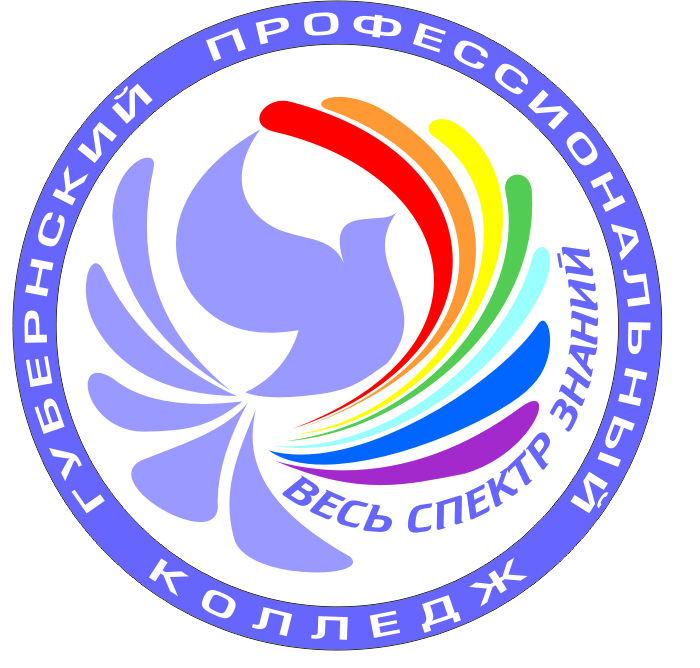    Поступающие  вправе  направить  в  Колледж заявление о приеме в электронной форме  в соответствии с Федеральным законом от 6 апреля 2011 г. N 63-ФЗ "Об электронной подписи", Федеральным законом от 27 июля 2006 г. N 149-ФЗ "Об информации, информационных технологиях и о защите информации", Федеральным законом от 7 июля 2003 г. N 126-ФЗ "О связи"  (документ на бумажном носителе, преобразованный в электронную форму путем сканирования или фотографирования с обеспечением машиночитаемого распознавания его реквизитов):-  с использованием функционала (сервисов) региональных порталов государственных и муниципальных услуг  Московской области https://uslugi.mosreg.ru/.Граждане Российской Федерации:-   оригинал или копию документов, удостоверяющих его личность, гражданство;- оригинал или копию документа об образовании и (или) документа об образовании и о квалификации;-  4 фотографии 3х4;Иностранные граждане, лица без гражданства, в том числе соотечественники, проживающие за рубежом:- копию документа, удостоверяющего личность поступающего, либо документ, удостоверяющий личность иностранного гражданина в Российской Федерации;- оригинал документа (документов) иностранного государства об образовании и (или) документа об образовании и о квалификации (далее - документ иностранного государства об образовании), если удостоверяемое указанным документом образование признается в Российской Федерации на уровне соответствующего образования в соответствии со статьей 107 Федерального закона "Об образовании в Российской Федерации"  (в случае, установленном Федеральным законом "Об образовании в Российской Федерации", - также свидетельство о признании иностранного образования);- заверенный в порядке, установленном статьей 81 Основ законодательства Российской Федерации о нотариате от 11 февраля 1993 г. N 4462-1 , перевод на русский язык документа иностранного государства об образовании и приложения к нему (если последнее предусмотрено законодательством государства, в котором выдан такой документ);- копии документов или иных доказательств, подтверждающих принадлежность соотечественника, проживающего за рубежом, к группам, предусмотренным пунктом 6 статьи 17 Федерального закона от 24 мая 1999 г. N 99-ФЗ "О государственной политике Российской Федерации в отношении соотечественников за рубежом";- 4 фотографии 3х4;Фамилия, имя и отчество (последнее - при наличии) поступающего, указанные в переводах поданных документов, должны соответствовать фамилии, имени и отчеству (последнее - при наличии), указанным в документе, удостоверяющем личность иностранного гражданина в Российской Федерации.